Нижегородская область, г. Кулебаки, пер. Ручей, д.12,                                                 площадью 959 кв.м.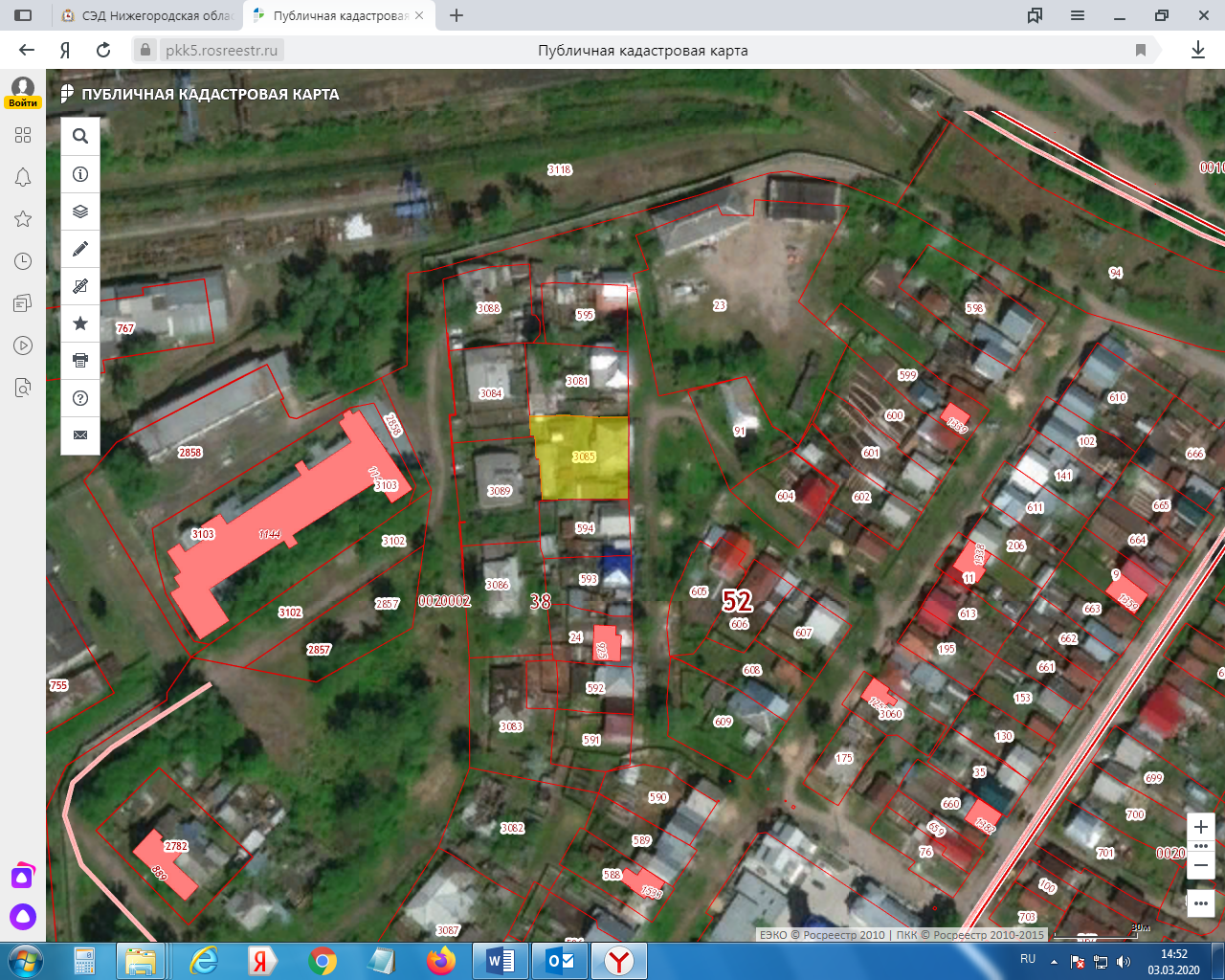 Нижегородская область, г. Кулебаки, пер. Ручей, д.14,                                                 площадью 899 кв.м.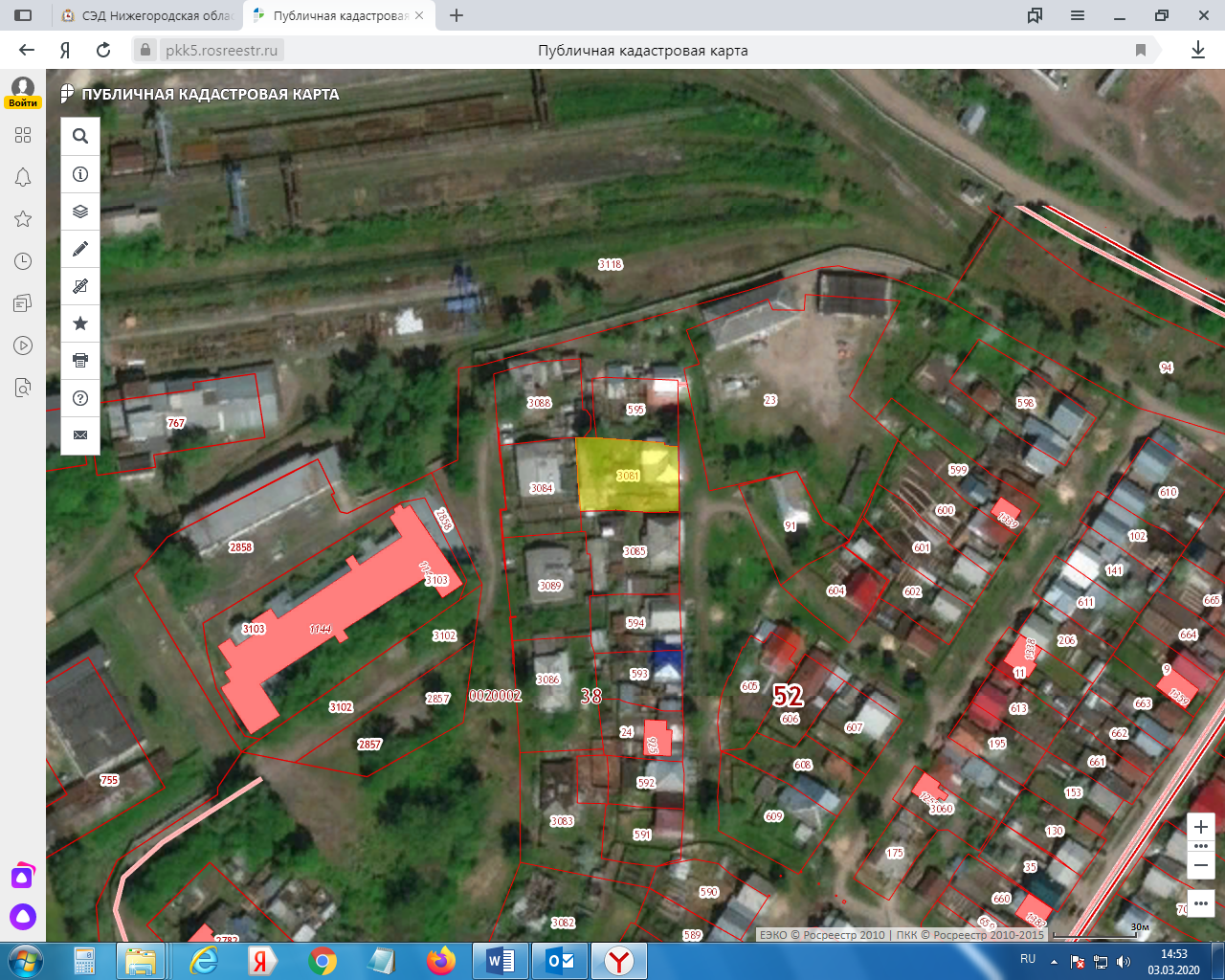 Нижегородская область, г. Кулебаки, пл. Советская, д.19, площадью 1228 кв.м.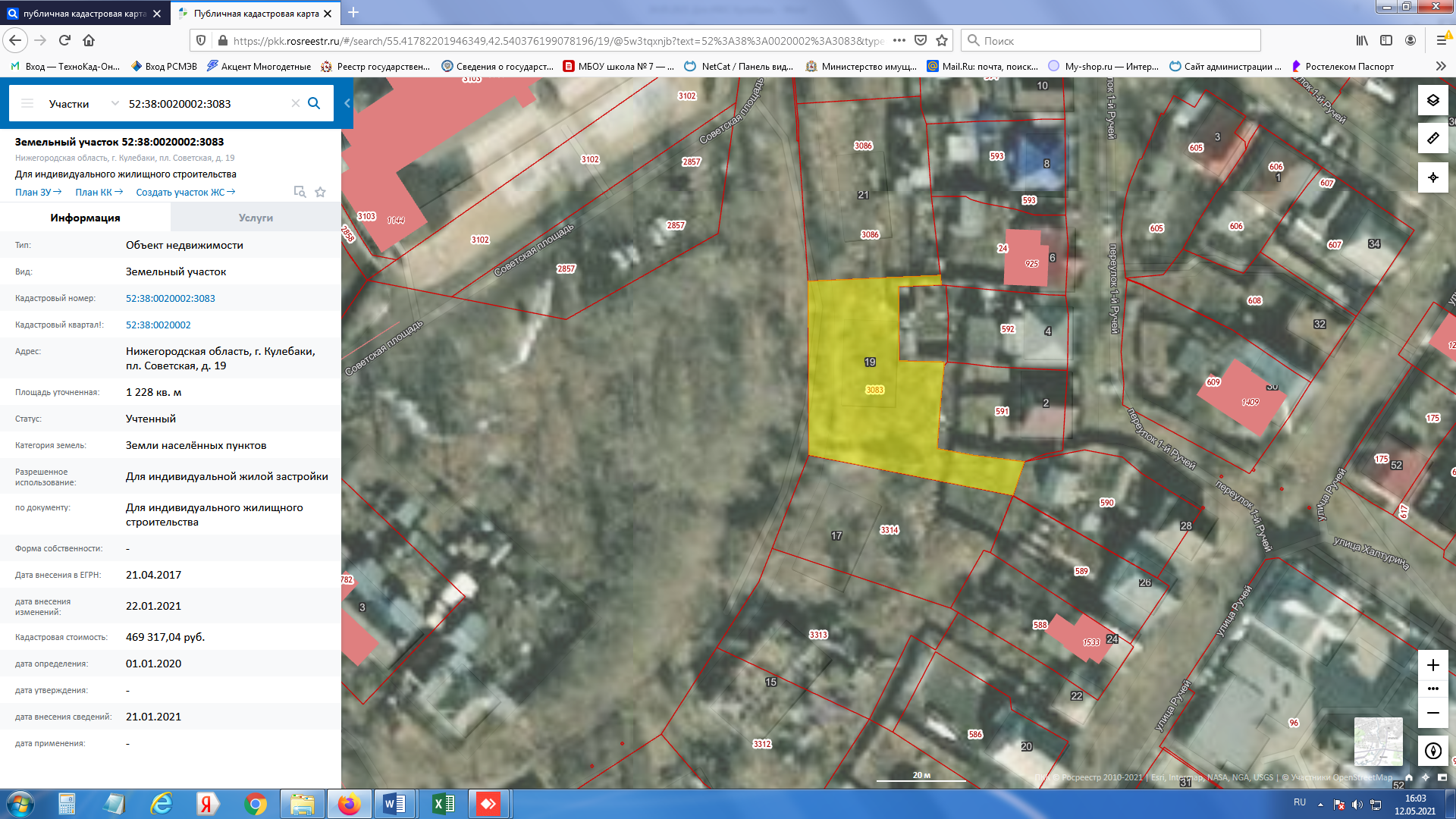 Нижегородская область, г. Кулебаки, ул. Радужная, участок №37, площадью 1156 кв.м.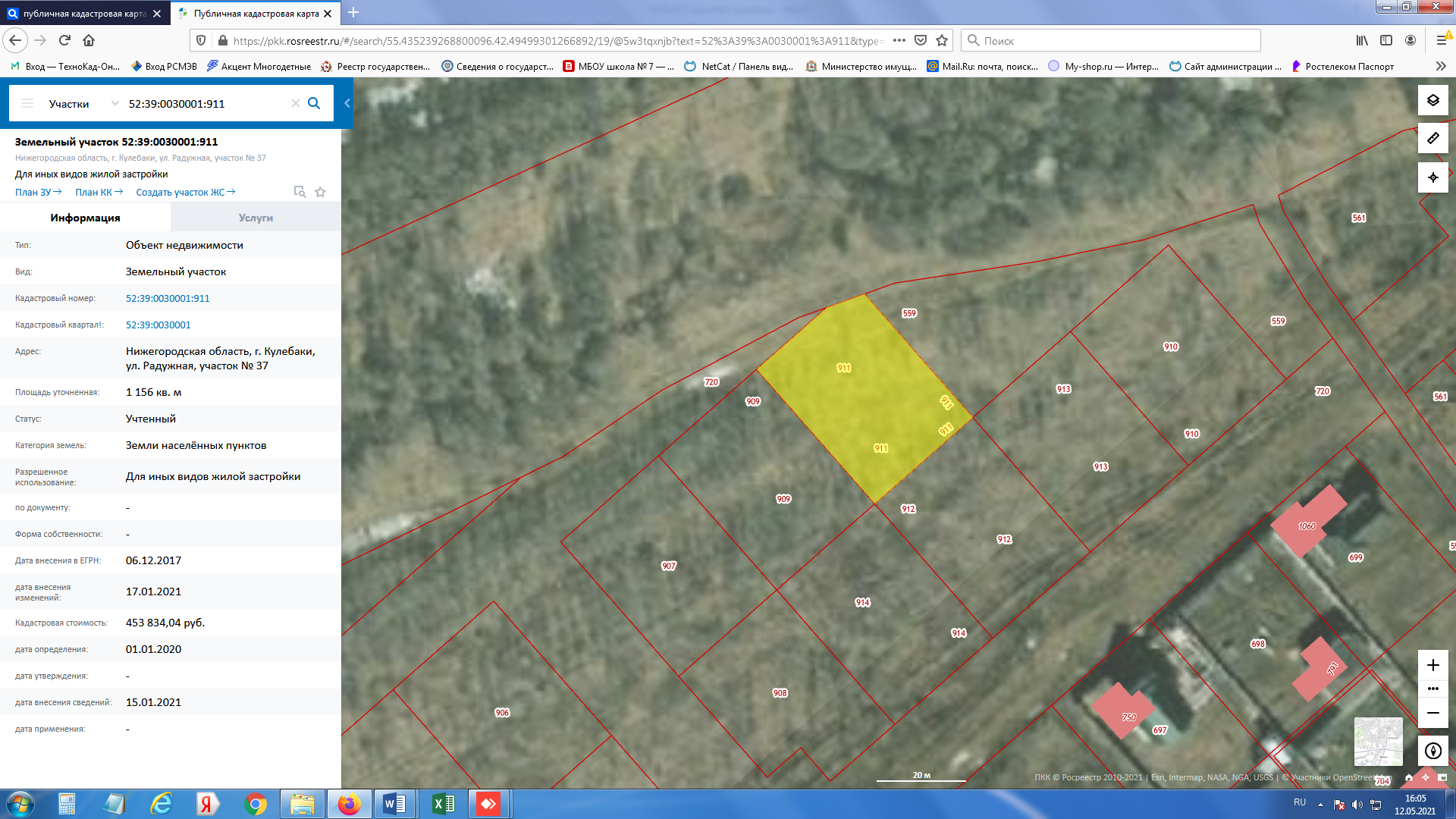 Нижегородская область, г. Кулебаки, ул. Радужная, участок №35, площадью 1168 кв.м.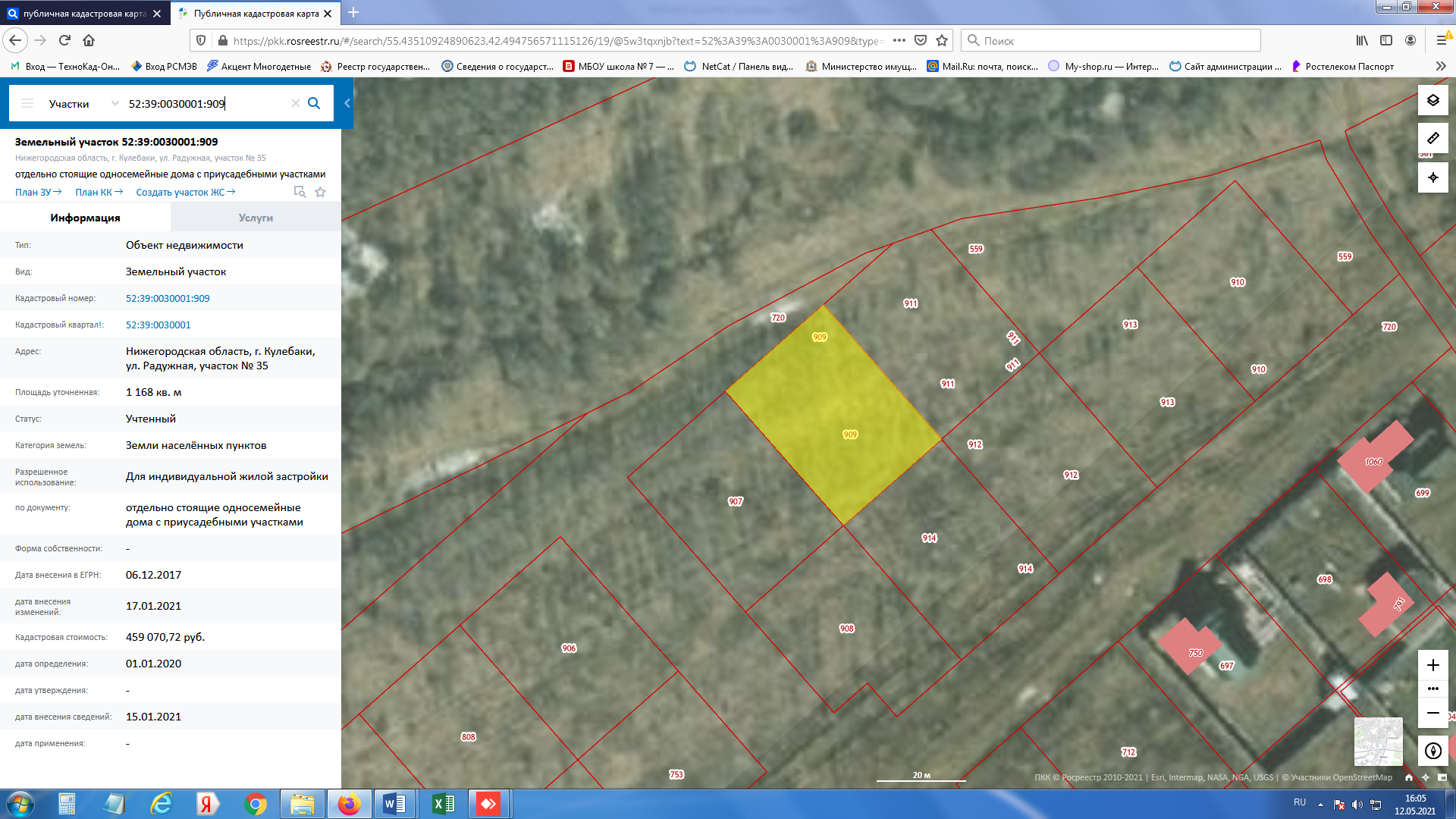 Нижегородская область, г. Кулебаки, ул. Радужная, участок №33, площадью 1169 кв.м.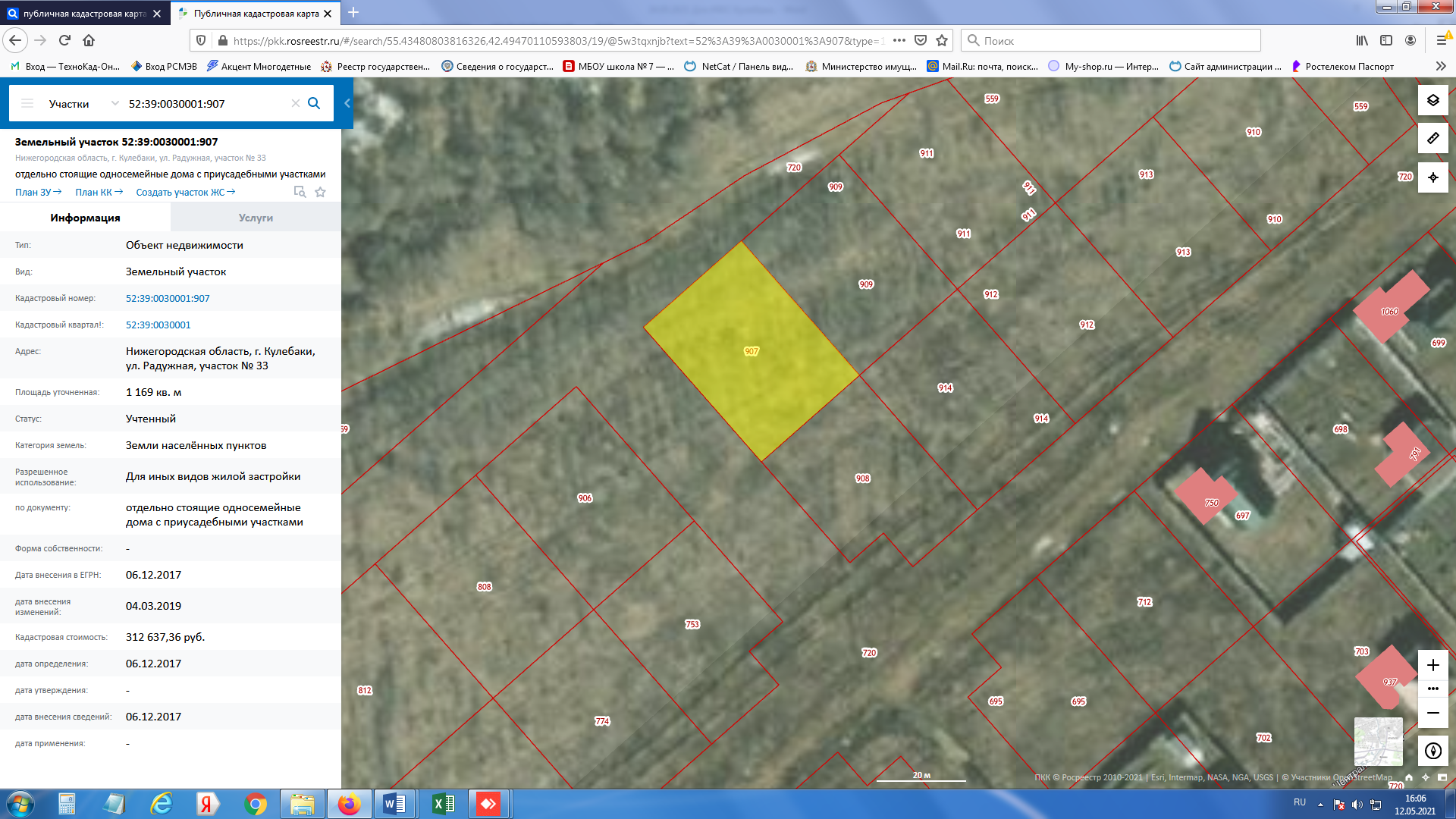 